                                                                                                                            שם התלמיד: 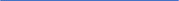                                                                                                                   כיתה: חידת חודש ינואר כיתות א'-ב'הַשְׁלִימוּ אֶת הַמִּסְפָּרִים הַמַּתְאִימִים: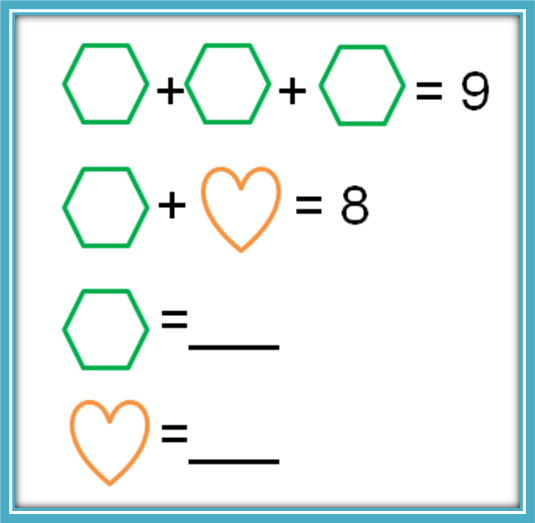 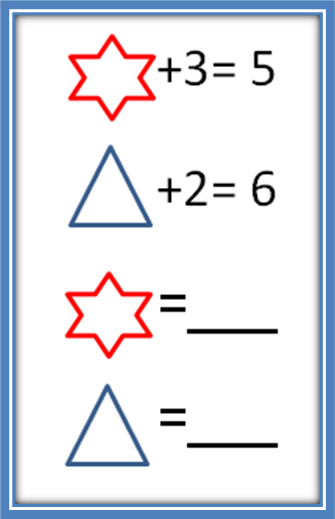                                                                                                                                                                           שם התלמיד/ה:                                                                                                                          כיתה: חידת חודש ינואר כיתות ג'-ד'אפס אפסים...בתרגילים הבאים, לחלק מהמחוברים נעלמו האפסים.השלימו את ספרות האפס החסרות: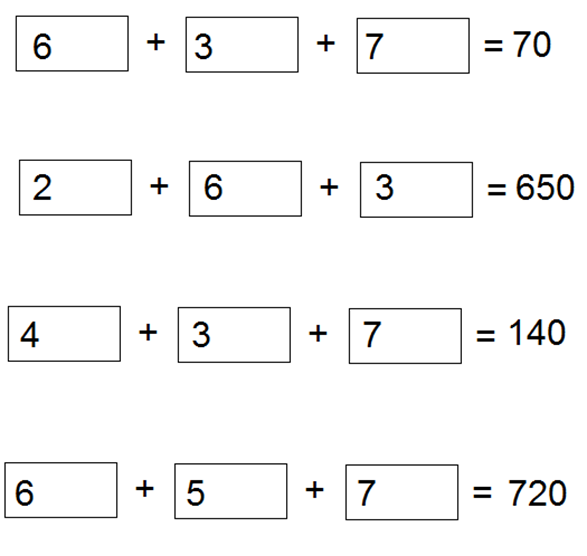                                                                                                                                                           שם התלמיד:                                                                                                                                         כיתה: חידת חודש ינואר כיתות ה'-ו'מה בסוגריים? הוסיפו סוגריים (לא משנה כמה זוגות) כך שיתקבל תרגיל נכון : 18= 1 – 2 X 3 – 2 X 3 + 1 X 3